Insert School Name 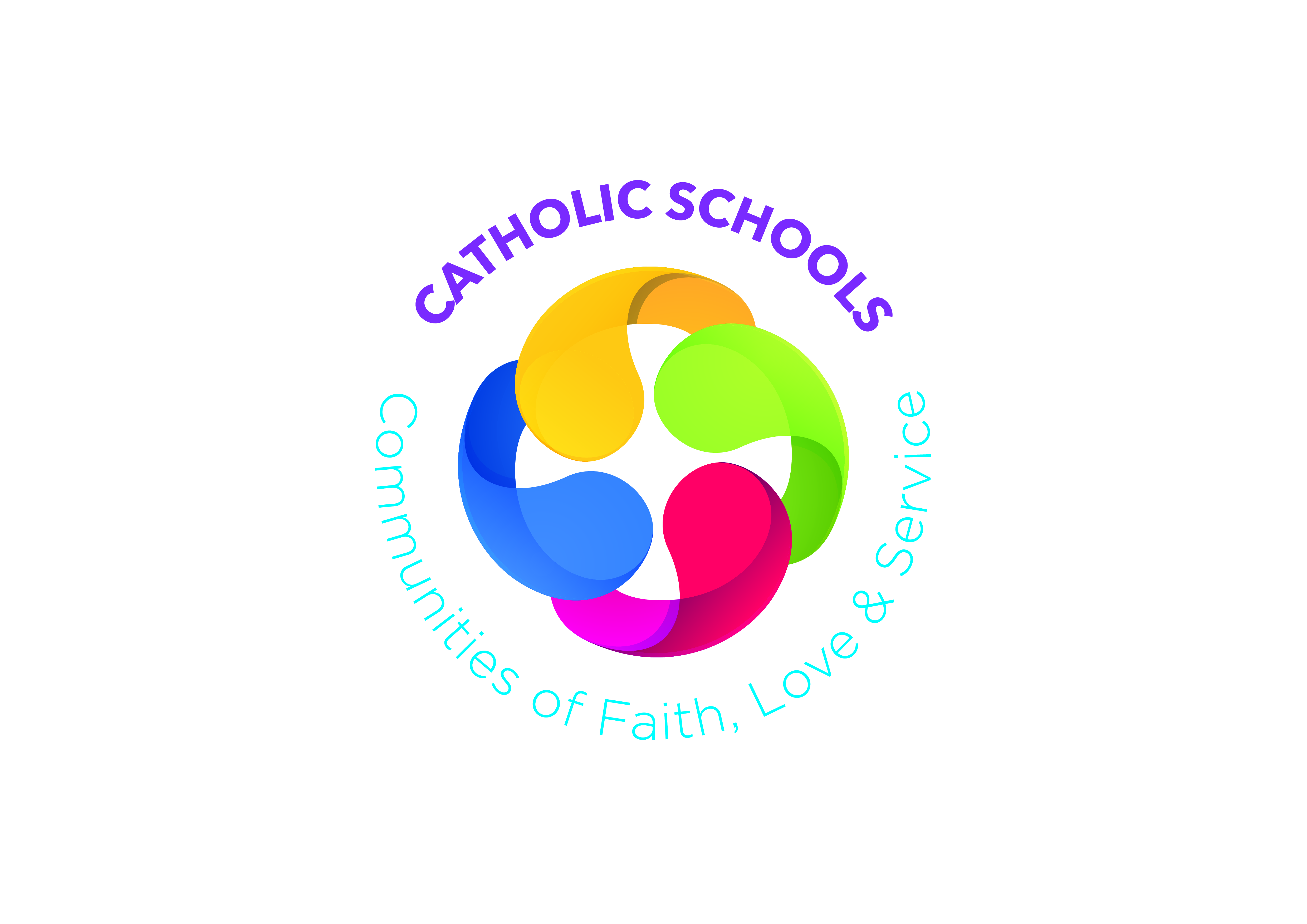 Key Stage One Charter Insert School Mission Statement / Strapline / MottoChild:	____________________________________Parent:	____________________________________			Date:	________________________	You may wish to include a reference to the school’s Positive Behaviour Statement and/or the class/school rulesIn our school we show God’s love to each other by:Showing kindness to everyoneCaring and sharingLooking after the environmentTalking and learning about God’s loveTalking to GodI will try my best to show God’s love every day in schoolIllustrate one way of showing God’s love in school